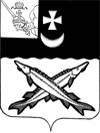 АДМИНИСТРАЦИЯ  БЕЛОЗЕРСКОГО  МУНИЦИПАЛЬНОГО   ОКРУГА  ВОЛОГОДСКОЙ ОБЛАСТИП О С Т А Н О В Л Е Н И Еот  16.10.2023 №  1247О внесении изменений в постановление администрации района от 28.12.2022  № 505В соответствии с Порядком разработки, реализации и оценки эффективности муниципальных программ Белозерского района, утвержденным    Постановлением администрации Белозерского муниципального округа Вологодской области от 25.04.2023 № 519,  решением Представительного Собрания Белозерского муниципального округа Вологодской области  от 09.12.2022 № 89 «О бюджете округа на 2023 год и плановый период 2024-2025 годов»ПОСТАНОВЛЯЮ:    1. Внести в  муниципальную программу «Управление муниципальными финансами Белозерского муниципального округа на 2023-2027 годы», утвержденную постановлением администрации района от 28.12.2022 № 505, следующие изменения:1.1.	В паспорте Программы в строке «Объемы бюджетных ассигнований программы»: - в абзаце 1 цифры  «145 948,1»  заменить цифрами «145 931,8»,  в строке 1 цифры «27 324,6»  заменить цифрами «27 308,3»;- в абзаце 3 цифры «145 948,1»  заменить цифрами «145 931,8»,  в строке 1 цифры «27 324,6»  заменить цифрами «27 308,3».     1.2.    В разделе 6. «Ресурсное обеспечение муниципальной программы»:- в абзаце 1 цифры  «145 948,1»  заменить цифрами «145 931,8»,  в строке 1 цифры «27 324,6»  заменить цифрами «27 308,3»;- в абзаце 3 цифры «145 948,1»  заменить цифрами «145 931,8»,  в строке 1 цифры «27 324,6»  заменить цифрами «27 308,3».1.3. Приложения 3,4  к муниципальной программе изложить в следующей редакции:                                                                                                                                                                                                         « Приложение 3                                                                                                                                                                                                    к муниципальной программеРесурсное обеспечение муниципальной программы за счет средств бюджета округа																						»«Приложение 4к муниципальной программеПрогнозная (справочная) оценка расходов областного бюджета   и бюджета округа  на реализацию целей муниципальной программы	             	   »	1.4.  В приложении 7 к муниципальной программе,  в разделе 5. «Ресурсное обеспечение подпрограммы 3»: - в абзаце 2:   цифры «145 748,1» заменить цифрами «145 731,8», в строке 1 цифры «27 284,6»  заменить цифрами «27 268,3»;- в абзаце 3: цифры «145 748,1» заменить цифрами «145 731,8», в строке 1 цифры «27 284,6»  заменить цифрами «27 268,3».1.5.   Приложения 3,4  к подпрограмме  3  изложить в следующей редакции:«Приложение 3к подпрограмме 3Ресурсное  обеспечение подпрограммы 3 муниципальной программы за счет средств бюджета округа»«Приложение 4к подпрограмме 3Прогнозная (справочная) оценка расходов областного бюджета и бюджета округа  на реализацию целей муниципальной программы  (подпрограмма 3)                                                                                                                                                                                                                                 »1.6.  Приложение  9 к муниципальной программе «План реализации муниципальной программы» изложить в следующей редакции:                                                                                                                                                              «Приложение 9                                                                                                                                                                                     к муниципальной программеПлан реализации муниципальной программы    »2. Настоящее постановление подлежит опубликованию в газете «Белозерье» и размещению на официальном сайте Белозерского муниципального округа в информационно-телекоммуникационной сети «Интернет».Глава округа:                                                                                                       Д.А.СоловьевОтветственный исполнитель,соисполнитель, исполнительИсточник финансового обеспеченияРасходы (тыс. руб.)Расходы (тыс. руб.)Расходы (тыс. руб.)Расходы (тыс. руб.)Расходы (тыс. руб.)Расходы (тыс. руб.)Ответственный исполнитель,соисполнитель, исполнительИсточник финансового обеспечения2023 год2024 год2025 год2026 год2027 годИтого12345678Итого по муниципальной программеВсего, в том числе:27 308,328 784,129 839,430 000,030 000,0145 931,8Финансовое управление администрации Белозерского  муниципального округасредства бюджета округа27 308,328 784,129 839,430 000,030 000,0145 931,8НаименованиеОценка расходов (тыс. руб.), годыОценка расходов (тыс. руб.), годыОценка расходов (тыс. руб.), годыОценка расходов (тыс. руб.), годыОценка расходов (тыс. руб.), годыОценка расходов (тыс. руб.), годыНаименование2023 2024 2025 2026 2027ИтогоВсего27 308,328 784,129 839,430 000,030 000,0145 931,8областной бюджет0,00,00,00,00,00,0бюджет округа27 308,328 784,129 839,430 000,030 000,0145 931,8СтатусНаименование основного мероприятияОтветственный исполнитель,исполнитель, являющийся главным распорядителем средств областного бюджетаИсточник ресурсное обеспеченияпоказатели (год) тыс.руб.показатели (год) тыс.руб.показатели (год) тыс.руб.показатели (год) тыс.руб.показатели (год) тыс.руб.показатели (год) тыс.руб.СтатусНаименование основного мероприятияОтветственный исполнитель,исполнитель, являющийся главным распорядителем средств областного бюджетаИсточник ресурсное обеспечения2023 2024202520262027итого123467891011Подпрограмма 3всеговсего, в том числе27 268,328 744,129 799,429 960,029 960,0145 731,8Подпрограмма 3всегосредства бюджетаокруга   27 268,3   28 744,1  29 799,4  29 960,0  29 960,0 145 731,8мероприятие 1Обеспечение деятельности  финансового управления администрации Белозерского муниципального округа, как ответственного исполнителя муниципальной программы, организация и осуществление контроля за соблюдением законодательства Российской Федерации при использовании средств  бюджета округа, а также материальных ценностей, находящихся в собственности округа.финансовое управление администрации Белозерского муниципального округавсего, в том числе9 335,79 722,610 064,511 000,011 000,051 122,8мероприятие 1Обеспечение деятельности  финансового управления администрации Белозерского муниципального округа, как ответственного исполнителя муниципальной программы, организация и осуществление контроля за соблюдением законодательства Российской Федерации при использовании средств  бюджета округа, а также материальных ценностей, находящихся в собственности округа.финансовое управление администрации Белозерского муниципального округасредства бюджетаокруга9 335,79 722,610 064,511 000,011 000,051 122,8мероприятие 2Обеспечение деятельности подведомственного учреждения МКУ «Централизованная бухгалтерия».всего, в том числе17 932,619 021,519 734,918 960,018 960,094 609,0мероприятие 2Обеспечение деятельности подведомственного учреждения МКУ «Централизованная бухгалтерия».средства бюджетаокруга17 932,619 021,519 734,918 960,018 960,094 609,0НаименованиеОценка расходов (тыс. руб.), годыОценка расходов (тыс. руб.), годыОценка расходов (тыс. руб.), годыОценка расходов (тыс. руб.), годыОценка расходов (тыс. руб.), годыОценка расходов (тыс. руб.), годыНаименование20232024202520262027ИтогоВсего27 268,328 744,129 799,429 960,029 960,0145 731,8бюджет округа27 268,328 744,129 799,429 960,029 960,0145 731,8областной бюджет0,00,00,00,00,00,0Наименование подпрограммы, основного мероприятия, мероприятий, реализуемых в рамках основного мероприятияОтветственный исполнитель (Ф.И.О., должность)СрокСрокОжидаемый непосредственный результат (краткое описание)Финансирование (тыс.руб.)Финансирование (тыс.руб.)Финансирование (тыс.руб.)Наименование подпрограммы, основного мероприятия, мероприятий, реализуемых в рамках основного мероприятияОтветственный исполнитель (Ф.И.О., должность)начала реализацииокончания реализацииОжидаемый непосредственный результат (краткое описание)Финансирование (тыс.руб.)Финансирование (тыс.руб.)Финансирование (тыс.руб.)Наименование подпрограммы, основного мероприятия, мероприятий, реализуемых в рамках основного мероприятияОтветственный исполнитель (Ф.И.О., должность)начала реализацииокончания реализацииОжидаемый непосредственный результат (краткое описание)очередной годпервый год планового периодавторой год планового периода12345678Подпрограмма 1 «Обеспечение сбалансированности бюджета округа и повышение эффективности бюджетных расходов на 2023-2027 годы»С.В. Хансен,заместитель главы округа, начальник финансового управления администрации округа01.01.202331.12.2027X20,020,020,0Мероприятие 1.1 Обеспечение устойчивости доходной базы  бюджета округа для обеспечения исполнения расходных обязательств01.01.202331.12.2027Исполнение бюджета округа по налоговым и неналоговым доходам не менее чем на 100%Достижение роста налоговых и неналоговых доходов в бюджет округа к предыдущему году0,00,00,0Мероприятие 1.2  Повышение эффективности бюджетных расходов и  качества управления муниципальными финансами01.01.202331.12.2027Поддержание уровня исполнения   бюджета округа по расходной части (без учета расходов, осуществляемых за счет средств федерального и областного бюджета)  на уровне не менее  95 %,недопущение просроченной кредиторской задолженности бюджета округа0,00,00,0Мероприятие 1.3 Формирование и публикация в открытых источниках информации о бюджетном процессе в округе.01.01.202331.12.2027Повышение открытости и прозрачности бюджетного процесса путем размещения на официальном сайте администрации Белозерского  муниципального округа  в информационно-телекоммуникационной сети «Интернет»  информации о бюджете округа  и отчета об исполнении бюджета округа в доступной для граждан форме в актуальном формате.20,020,020,0Подпрограмма 2«Управление муниципальным долгом на 2021-2025 годы»С.В. Хансен,заместитель главы округа, начальник финансового управления администрации округа01.01.202331.12.20270,00,00,0Мероприятие 2.1обслуживание муниципального долга округа01.01.202331.12.2027снижение доли  расходов на обслуживание муниципального долга округа в общем объеме  расходов бюджета округа0,00,00,0Подпрограмма 3«Обеспечение реализации муниципальной программы «Управление муниципальными финансами Белозерского муниципального округа на 2023-2027 годы»С.В. Хансен,заместитель главы округа, начальник финансового управления администрации округа01.01.202331.12.2027х27 268,328 744,129 799,4Мероприятие 3.1Обеспечение деятельности  финансового управления  администрации Белозерского муниципального округа, как ответственного исполнителя муниципальной программы, организация и осуществление контроля за соблюдением законодательства Российской Федерации при использовании средств  бюджета округа, а также материальных ценностей, находящихся в собственности округа.01.01.202331.12.2027Ежегодное исполнение планов деятельности финансовым управлением администрации  Белозерского муниципального округа не менее  100 %. Увеличение доли устранённых нарушений в общем объёме нарушений, подлежащих устранению,  до 100% к 2027 году9 335,79 722,610 064,5Мероприятие 3.2Обеспечение деятельности подведомственного учреждения МКУ «Централизованная бухгалтерия.01.01.202331.12.2027соблюдение единой методологии бюджетного (бухгалтерского) учета для органов местного самоуправления и муниципальных учреждений округа17 932,619 021,519 734,9Подпрограмма 4«Повышение финансовой грамотности населения района»С.В. Хансен,заместитель главы округа, начальник финансового управления администрации округа01.01.202331.12.2027повышение финансовой грамотности граждан путем посещения соответствующих мероприятий по содействию формирования у граждан разумного финансового поведения и ответственного отношения к личным финансам, грамотного использования финансовых инструментов, повышению защищенности личных интересов граждан как потребителей финансовых услуг.20,020,020,0ИТОГОИТОГОИТОГОИТОГОИТОГО27 308,328 784,129 839,4